PRISLISTA
VIK Team 11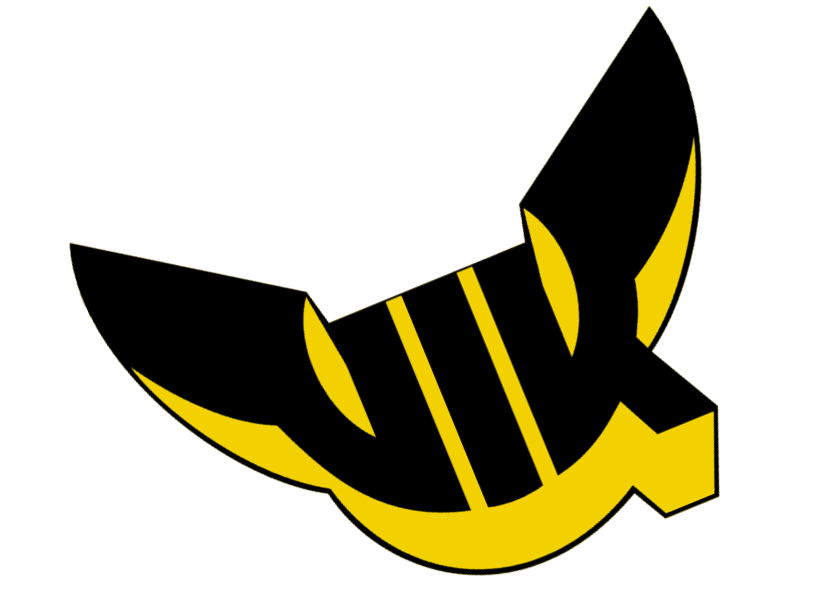 Hamburgare…………………………………. 35 kr Korv m. bröd………………………………… 15 kr Kaﬀe/Te……………………………………….. 10 kr Fikabröd.………………………………………. 10 kr Festis……………………………………………. 10 kr Dricka…………………………………………… 15 kr Frukt…………………………………………….. 10 kr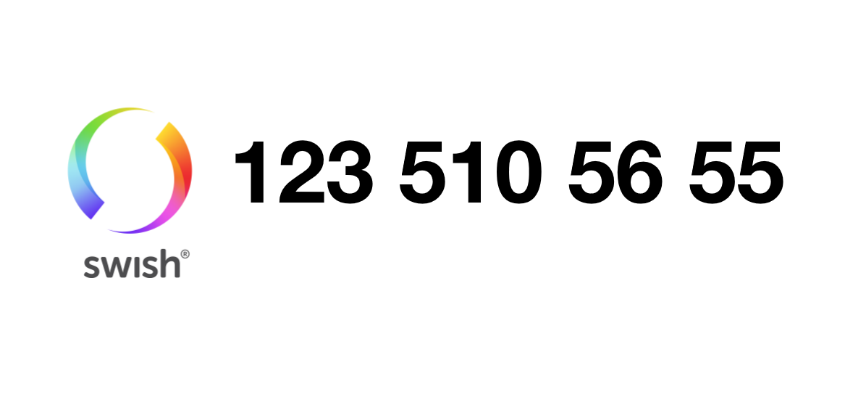 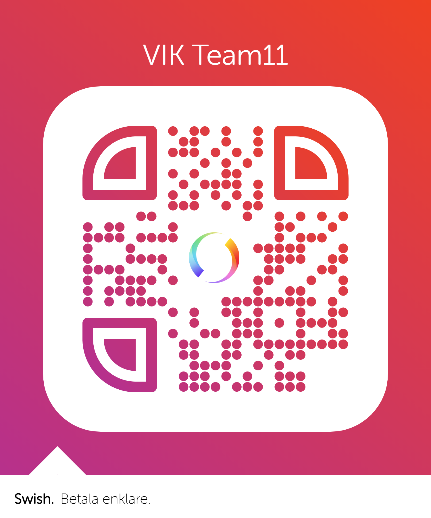 